“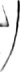 M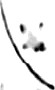 ‹I 1.1.1. 1 t  I I ‹ I1\ I lt t t›I  I I ‹ , I , t 1 lt t \ \1 t ›t iitL*Ë k1'I l'lL'A’l'I'. L*UU khKENGLISH LANtî UAGE SKI LLS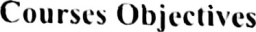 Tu develop fluency in actu‹il cciivci”sat iun ii1 tIlC FI§Î iS 1 fiI1@LIitge.Tu clr•velcp the spoecll sk i Ils necessury foi cui lident ancl ii tell igcnt parlicipatiun in yri3UdisLUssion and to makc 1on»aI ancl cxtcm fure speeclies in Englisli.Learning OutcomesThey identify the 1 inguistic and pragmatic •ariations in English in relation to ct›iitext and speakers.Learners improve their ability to express themselves in English in formal and informal situations.Course Outline (LSRW)Module l — Listening and Speaking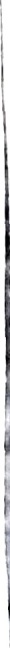 MoJulc I I -- ltcadi°g and \VritinySkj ¡TlITlin¡?, tljl’0tiglj l’eüdilig tcxt.s 8nd detci‘lTl iti0 lW0 ol‘ 114OI e lTlüin ideals“Ol’  1 ÜCHl Cb.Se:inning t hi oiigli rc:idinp lcx is to tindcl’S[clD(I ilnd cxplain liow kcYdetiiils support tlle iBili ii iileiis ni’ tlieiiics.Unit 3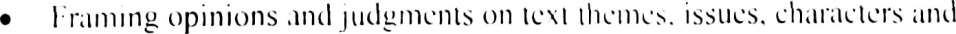 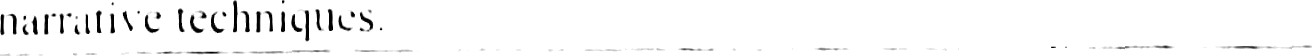 WTite informat letters, applications, an‹l ol ciiil letters ol’ rcq\)Q { und deniul.W rite offlcial e-iTiails. wit.‘rlios and notices.Prepare noics front leading lexisUnit 4Suggested readingChris and Rod Bolitho. English for Spccific Purpose. London	QCIT illan‹ 19 4‘Kennedy.Gaber, Don.How to Start a C OnVersation andMake Friends. New Delhi: Sudha Ptlbl1-< t1O”l	4: A Handbook of Theory df ld PVilC tice . Pa’8'”*ThomSon, Neil. Communication and L anguage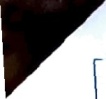 V nil	2003.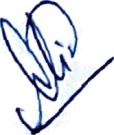 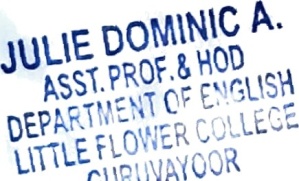 “	CODE"FOTAL HOURSLFCC22FE I30 (1.$ hours for each module)Listen and responcl to questions and requests for personal information.Listen to simple crinversations in everyday contexts and i espond.Listcn to iclcphonc calls and rcspond; kccp notcs whilc listening.Unit 1U›c con›'ersation starters: introducing oneself’; introducing others; small lalkl il@lily, friends, hohhics, protcssion, studies etc.»	,(,k l r and give iiiloriii‹ition; teek clarification, Ot’t’er and respond toOl’lÜl“S“.Usc tclcphonc ctiqucttc in tclcphonc convci sationUn¡t 2